MJC Remote Forms Clinic: Filing Instructions and Notes –STIPULATION motionGet everything you need to file. Refer to the chart below for details.Review everything carefully and make any edits or additions listed in the chart. Correct any other errors you see (pay special attention to names, addresses, phone numbers, etc.).  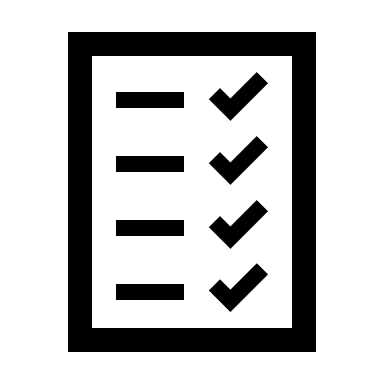 Sign and date the forms and make the copies according to the chart below.ALL ORIGINALS AND COPIES MUST BE PRINTED SINGLE-SIDED (on one side of paper).  The court will not accept documents that are printed on both sides. 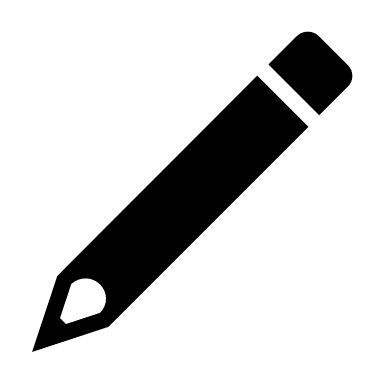 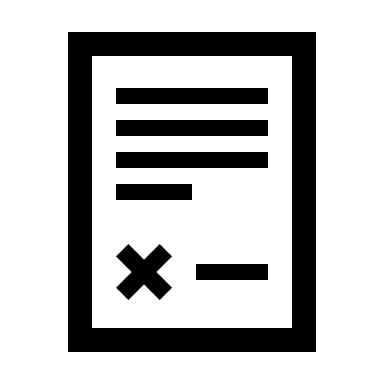 PRINTING/COPYING SERVICES: The Milwaukee County Law Library (Room G8 in the courthouse) is currently closed for all services due to the rise in Covid-19 cases. To call them with questions or to confirm when they will re-open, their number is (414) 278-4900.  If you don’t want to wait and don’t have access to a printer, we recommend going to a local FedEx, Kinkos, etc. for printing/copying services.  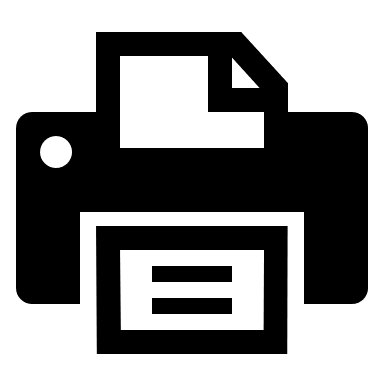 File by mail or in person at the courthouse.OPTION #1: File by mail – Put all of the documents, copies, and stamped envelopes into one large envelope.  Mail that envelope to the court at the following address (make sure it has the necessary postage): 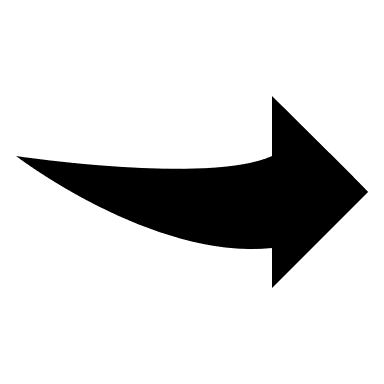 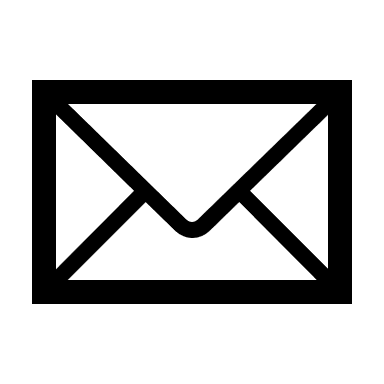 Milwaukee County Family Court Commissioner901 N. 9th St. Room 707Milwaukee, WI 53233OPTION #2: File in person at the courthouse – Take all documents, copies, and stamped envelopes to Room 104 of the Milwaukee County Courthouse (901 N. 9th St., open weekdays from 10:00am to 3:00pm). 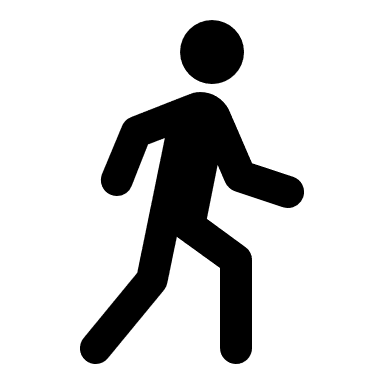 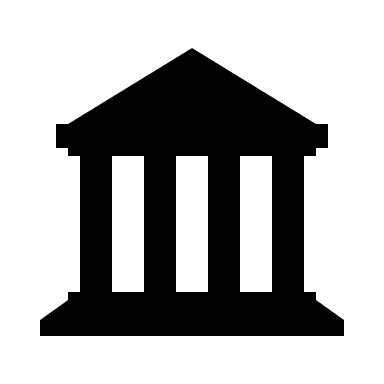 Wait for the court to send you the final orders. The court will review the Stipulation and either approve it or deny it.  They will mail the response to each of you in the 2 blank envelopes you provided.  This usually takes about 3-4 weeks, though it could take longer.  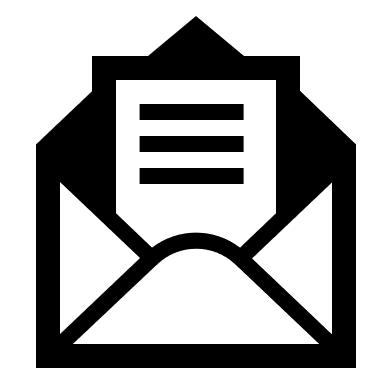 If they approve it, the “Order” page will be signed by the Court.  If they deny it, they will include a statement explaining why.  If you don’t hear back from the Court, or your motion gets denied and you want help understanding why or trying again, you can contact us at mjcdivorce@gmail.com.  Other important information specific to your case: FormEdits/Additions NeededCopies NeededStipulation Motion Stipulation to ChangeOrder on Stipulation to ChangeOriginal + 2 copies Additional ItemsNotesNotes2 regular business-size mailing envelopes and 2 postage stamps Address one envelope to one parent and the other envelope to the other parent. Put 1 stamp on each envelope.  Don’t put anything inside the envelopes—the court will use them to mail each of you the final orders after reviewing and deciding on your motion.  Address one envelope to one parent and the other envelope to the other parent. Put 1 stamp on each envelope.  Don’t put anything inside the envelopes—the court will use them to mail each of you the final orders after reviewing and deciding on your motion. 